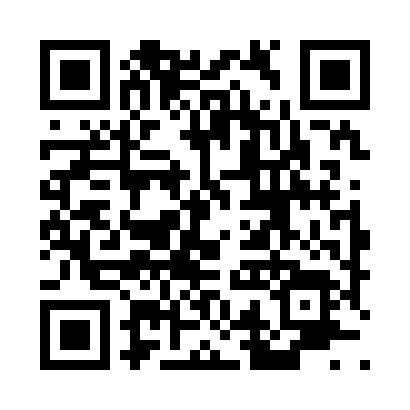 Prayer times for Avalon Beach, Vermont, USAWed 1 May 2024 - Fri 31 May 2024High Latitude Method: Angle Based RulePrayer Calculation Method: Islamic Society of North AmericaAsar Calculation Method: ShafiPrayer times provided by https://www.salahtimes.comDateDayFajrSunriseDhuhrAsrMaghribIsha1Wed4:135:4512:504:457:569:272Thu4:125:4312:504:457:579:293Fri4:105:4212:504:467:589:314Sat4:085:4012:504:467:599:325Sun4:065:3912:504:468:019:346Mon4:045:3812:494:478:029:367Tue4:035:3712:494:478:039:378Wed4:015:3512:494:478:049:399Thu3:595:3412:494:488:059:4110Fri3:575:3312:494:488:069:4211Sat3:565:3212:494:498:079:4412Sun3:545:3112:494:498:099:4513Mon3:525:2912:494:498:109:4714Tue3:515:2812:494:508:119:4915Wed3:495:2712:494:508:129:5016Thu3:485:2612:494:508:139:5217Fri3:465:2512:494:518:149:5318Sat3:455:2412:494:518:159:5519Sun3:435:2312:494:518:169:5620Mon3:425:2212:494:528:179:5821Tue3:405:2212:504:528:189:5922Wed3:395:2112:504:528:1910:0123Thu3:385:2012:504:538:2010:0224Fri3:375:1912:504:538:2110:0425Sat3:355:1812:504:538:2210:0526Sun3:345:1812:504:548:2310:0727Mon3:335:1712:504:548:2410:0828Tue3:325:1612:504:548:2510:0929Wed3:315:1612:504:558:2610:1130Thu3:305:1512:514:558:2610:1231Fri3:295:1512:514:558:2710:13